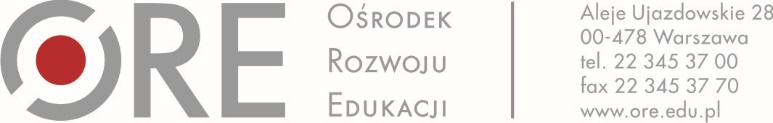 ZAPYTANIE OFERTOWE nr 90/ZO/2019I. Zamawiający:Ośrodek Rozwoju Edukacji w WarszawieAleje Ujazdowskie 2800-478 Warszawazaprasza do złożenia oferty na opracowanie programów nauczania dla wybranych języków obcych 
w klasie wstępnej w oddziale dwujęzycznym/ w szkole dwujęzycznej. II. Osoba nadzorująca realizację zamówienia ze strony Zamawiającego:Anna Susek (anna.susek@ore.edu.pl, tel.: 22 3453775)III. Szczegółowy opis przedmiotu zamówienia Informacje wstępneW celu uzyskania jak najlepszych efektów związanych z realizacją działań odnoszących się do priorytetów rządowych w zakresie edukacji, a w szczególności zmian dotyczących edukacji dwujęzycznej, Zamawiający planuje wykonać zadanie polegające na opracowaniu programów nauczania języka obcego dla klasy wstępnej. Realizacja programu ma na celu umożliwienie uczniowi naukę danego języka obcego od podstaw i osiągnięcie takiego poziomu znajomości tego języka, aby mógł on kontynuować naukę w klasie dwujęzycznej.W ramach przedmiotu zamówienia do zadań Wykonawcy należeć będzie opracowanie programów nauczania dla języków obcych do klasy wstępnej w oddziale dwujęzycznym/ w szkole dwujęzycznej, na które złożył oferty a których mowa poniżej, zgodnie ze wskazanymi przez Zamawiającego zaleceniami w niniejszym dokumencie.Na realizację tego przedsięwzięcia Zamawiający przeznacza środki finansowe w wysokości maksymalnie 32 000,00 zł brutto, w tym po 8 000,00 zł brutto na każdy z programów nauczania.Przedmiot zamówieniaPrzedmiotem zamówienia jest opracowanie przez Wykonawcę programu nauczania języka obcego w klasie wstępnej w oddziale dwujęzycznym/w szkole dwujęzycznej w zakresie jednego z wybranych poniżej języków obcych:język angielskijęzyk niemieckijęzyk francuskijęzyk hiszpański.Wykonawcy mogą składać oferty na ww. usługę w zakresie wybranego języka obcego wymienionego w punktach a, b, c lub d bądź oferty na usługę dotyczącą więcej niż jednego języka, z zastrzeżeniem że złożą odrębne oferty na każdy z wybranych języków obcych. Wymagania formalne w zakresie opracowania przedmiotu zamówieniaProgramy nauczania winny obejmować od minimum 60 stron do maksymalnie 70 stron formatu A4.Programy nauczania należy opracować w formie wyłącznie opisowej w układzie pionowym, minimum 1800 znaków ze spacjami na stronę, czcionką Arial 11, interlinia - 1,5, wyjustowanie dokumentów winno być jednostronne do lewej strony, marginesy (dolny, górny, prawy, lewy) po 2,5 cm. Programy winny być ponumerowane począwszy od strony 1 (bez strony tytułowej). Zamawiający wymaga, aby programy nauczania zawierały spis treści, oraz bibliografię sporządzoną w stylu harwardzkim. Zamawiający zastrzega, że do programów nauczania nie należy załączać kart pracy, ilustracji, filmów i innych zasobów multimedialnych. Nie preferuje się także układu tabelarycznego.Przedmiot zamówienia nie może naruszać praw autorskich stron trzecich tak w zakresie merytorycznym, jak i wykorzystanych narzędzi do jego opracowania.Wymagania merytoryczne w zakresie opracowania przedmiotu zamówieniaWykonawca realizujący przedmiot zamówienia obowiązany jest do zapoznania się i stosowania przepisów prawa krajowego niezbędnych przy opracowaniu przedmiotu zamówienia, do których należą w szczególności:Rozporządzenie Ministra Edukacji Narodowej z dnia 14 lutego 2017 r. w sprawie podstawy programowej wychowania przedszkolnego oraz podstawy programowej kształcenia ogólnego dla szkoły podstawowej, w tym dla uczniów z niepełnosprawnością intelektualną w stopniu umiarkowanym lub znacznym, kształcenia ogólnego dla branżowej szkoły I stopnia, kształcenia ogólnego dla szkoły specjalnej przysposabiającej do pracy oraz kształcenia ogólnego dla szkoły policealnej (Dz.U. 2017 r. poz.356);Rozporządzenie Ministra Edukacji Narodowej z dnia 1 sierpnia 2017r. w sprawie szczegółowych kwalifikacji wymaganych od nauczycieli (Dz.U. 2017 poz. 1575);Rozporządzenie Ministra Edukacji Narodowej z dnia 3 kwietnia 2019r. w sprawie ramowych planów nauczania dla publicznych szkół (Dz.U. 2019 poz. 639);Rozporządzenie Ministra Edukacji Narodowej z dnia 9 sierpnia 2017 r. w sprawie zasad organizacji i udzielania pomocy psychologiczno-pedagogicznej w publicznych przedszkolach, szkołach i placówkach (Dz.U. z dnia 25 sierpnia 2017 r. poz. 1591; Dz.U. 
z dnia 20 lutego 2019 roku, poz. 323);Rozporządzenie Ministra Edukacji Narodowej z dnia 9 sierpnia 2017 r. w sprawie warunków organizowania kształcenia, wychowania i opieki dla dzieci i młodzieży niepełnosprawnych, niedostosowanych społecznie i zagrożonych niedostosowaniem społecznym (Dz. U. 2018 r. poz. 996);Zalecenia Rady Unii Europejskiej z dnia 22 maja 2018 roku w sprawie kompetencji kluczowych w procesie uczenia się przez całe życie Dziennik Urzędowy Unii Europejskiej C189 z dnia 4 czerwca 2018 r. (wyd. polskie);Rozporządzenie Ministra Edukacji Narodowej z dnia 30 stycznia 2018 roku w sprawie podstawy programowej kształcenia ogólnego dla liceum ogólnokształcącego, technikum oraz branżowej szkoły II stopnia (Dz.U. 2018 r., poz.467).Programy nauczania winny być w pełni zgodne z zaleceniami podstawy programowej, 
w szczególności w obszarze nauczania języków obcych, spójne pod względem merytorycznym 
i dydaktycznym oraz winny zapewniać realizację celów ogólnych i szczegółowych umożliwiających kontynuację nauki w klasie/szkole dwujęzycznej z językiem obcym, do którego opracowane są programy. Powinny również cechować się funkcjonalnością tj. być możliwe do wdrożenia w każdej placówce oraz powinny być pozbawione barier (np.: finansowych, organizacyjnych, technologicznych) uniemożliwiających adaptację programu w danej placówce.Zamawiający wymaga, by programy nauczania uwzględniały:propozycje innowacyjnych i/lub nowatorskich rozwiązań dydaktycznych oraz metodycznych, które umożliwią uczniom kontynuowanie nauki w systemie kształcenia dwujęzycznego,propozycje praktycznego i/lub eksperymentalnego wykorzystania wiedzy, kształtowanie i rozwój kompetencji kluczowych uczniów, o których mowa w Zaleceniach Rady Unii Europejskiej z dnia 22 maja 2018 roku w sprawie kompetencji kluczowych w procesie uczenia się przez całe życie Dziennik Urzędowy Unii Europejskiej C189 z dnia 4 czerwca 2018 r. (wyd. polskie),koncepcję projektowania uniwersalnego w zakresie edukacji włączającej oraz indywidualne potrzeby edukacyjne uczniów w zakresie tworzenia warunków edukacyjnych dla uczniów ze specjalnymi potrzebami edukacyjnymi (SPE), (przykładowo w ramach: organizacji przestrzeni edukacyjnej, dostosowania wymagań edukacyjnych, rozpoznawania i  wykorzystania potencjału ucznia, form aktywności ucznia),zindywidualizowane podejście pod względem metodyki pracy z uczniami,łączenie treści międzyprzedmiotowych, nadających programowi charakter interdyscyplinarny,propozycje wykorzystania narzędzi ICT,sposoby ewaluacji programów nauczania.Programy nauczania winny zawierać: Wstęp zawierający: szczegółowe informacje na temat języka, etapu edukacyjnego, typu szkoły, adresata, odniesień do poziomu języka według ESOKJ, liczby godzin dydaktycznych, itd.Ogólną charakterystykę programu obejmującą:założenia teoretyczno-naukowe, na których oparty będzie program (zgodne z ogólnie przyjętym podejściem do procesu nauczania i poprawne pod względem merytorycznym i dydaktycznym) wraz z uzasadnieniem wyboru teorii naukowej/naukowych,interdyscyplinarność obejmującą zintegrowane treści międzyprzedmiotowe, wspierające rozwój kompetencji kluczowych oraz rozwijanie umiejętności uniwersalnych ucznia (np.: umiejętność kreatywnego rozwiązywania problemów, pracy w zespole, itp.:),zalecenia MEN w zakresie edukacji włączającej, zgodnie z Rozporządzenie MEN z dnia 9 sierpnia 2017 r. w sprawie warunków organizowania kształcenia, wychowania i opieki dla dzieci i młodzieży niepełnosprawnych, niedostosowanych społecznie i zagrożonych niedostosowaniem społecznym (Dz.U. z dnia 24 sierpnia 2017 r., poz.1578) ) oraz 
z Rozporządzeniem MEN z dnia 9 sierpnia 2017 roku w sprawie zasad udzielania i organizacji pomocy psychologicznej (Dz. U 2017, poz. 1591). Cele ogólne i szczegółowe zgodne z założeniami podstawy programowej dotyczącymi nauczania języków obcych,Treści nauczania uzupełnione o propozycje treści wykraczających poza podstawę programową wraz z uzasadnieniem; Warunki i sposób realizacji kształcenia zgodne z podstawą programową 
i założeniami edukacji włączającej, zawierające własne propozycje organizacji/aranżacji miejsca, czasu i sposobu realizacji zajęć pozbawione barier finansowych, organizacyjnych 
i innych.Procedury osiągania celów wychowania i kształcenia:metody, techniki i formy pracy, które: dostosowane są do danej sytuacji dydaktycznej, wspierają intensywną naukę języka obcego i przygotowują do kontynuacji nauki w nauczaniu dwujęzycznym, charakteryzują się nowatorstwem i różnorodnością, uwzględniają wiek, potrzeby i indywidualne zainteresowania uczniów, umożliwiają rozwijanie wszystkich sprawności językowych, wprowadzają i rozszerzają wiedzę z obszaru kulturowego języka, którego program dotyczy, dostosowane są do uczniów ze specjalnymi potrzebami edukacyjnymi, sprzyjają rozwijaniu motywacji oraz autonomii ucznia, sprzyjają kształtowaniu kompetencji kluczowych, w szczególności kompetencje językowe i świadomość interkulturową;materiały i środki dydaktyczne, które: zgodne są z proponowanymi metodami i technikami pracy, zapewniają kontakt z autentycznym językiem, dostosowane są do możliwości rozwojowych uczniów i uwzgledniające możliwości i potrzeby ucznia z dysfunkcjami.Ocenianie osiągnięć uczniów zawierające:opis metod i narzędzi oceniania postępów ucznia, w zakresie kompetencji językowej propozycję sposobu oceniania ucznia ze specjalnymi potrzebami.Ewaluację programu, która uwzględnia:propozycję metod i narzędzi ewaluacji programu pozwalających na ocenę realizacji celów kształcenia,propozycję metod i narzędzi ewaluacji programu pozwalających na ocenę zmian 
w zakresie kształcenia postaw uczniów,propozycję narzędzi ewaluacji programu pozwalających na ocenę kształcenia 
w zakresie opanowania wiedzy i umiejętności w zakresie danego języka obcego.IV. Harmonogram realizacji przedmiotu zamówienia oraz zasady odbioru przedmiotu zamówienia i warunki realizacji zamówieniaPrzedmiot zamówienia będzie wykonywany w terminie od dnia zawarcia umowy do 20 grudnia 2019 r.Szczegółowy harmonogram wykonywanych czynności w ramach przedmiotu zamówienia stanowić będzie załącznik nr 3 do Umowy, który uwzględniać będzie terminy realizacji poszczególnych czynności, wskazanych w niniejszym rozdziale. Zamawiający dopuszcza możliwość zmiany szczegółowego harmonogramu realizacji przedmiotu zamówienia za zgodą obu Stron. Zmiana poszczególnych etapów realizacji zamówienia nie wymaga wprowadzania zmian do umowy.Wykonawca zobligowany jest do opracowania i przekazania Zamawiającemu programu nauczania zgodnie z wymogami niniejszego zamówienia w terminie do 11 grudnia 2019 r.Zamawiający w ramach odbioru programu nauczania przeprowadzi analizę i dokona weryfikacji opracowanego przez Wykonawcę programu w zakresie wymagań zawartych w niniejszym zamówieniu, w ciągu 2 dni od terminu, o którym mowa w pkt. 3. W przypadku uwag Zamawiającego do przedmiotu zamówienia, Wykonawca winien uwzględnić zalecenia Zamawiającego i w ciągu 3 dni od przekazania uwag Zamawiającego przekazać ostateczną wersje przedmiotu zamówienia.Zamawiający zatwierdzi przedmiot zamówienia do odbioru w ciągu 2 dni od terminu przekazania przez Wykonawcę ostatecznej wersji przedmiotu zamówienia, o którym mowa w pkt. 
5, lub w przypadku stwierdzenia wad i braku uwzględniania uwag Zamawiającego, Zamawiający naliczy kary umowne i/lub nie przyjmie zamówienia w całości.Zamawiający zastrzega sobie prawo do zmiany zapisów w rozdziale III ust. 4 w zakresie wskazanym w aktach prawnych w trakcie trwania realizacji przedmiotu zamówienia w przypadku niezależnych przez Zamawiającego okoliczności wpływających na powyższe zmiany.Przy realizacji przedmiotu zamówienia Wykonawca będzie na bieżąco współpracował 
z Zamawiającym. Współpraca będzie polegała na kontaktach bezpośrednich, telefonicznych i e-mailowychMateriały, o których mowa w niniejszym opisie przedmiotu zamówienia przekazywane będą 
w formie elektronicznej w formacie doc i pdf na dowolnym nośniku danych lub za pomocą poczty
e-mail przez obie Strony podczas realizacji przedmiotu zamówienia, za wyjątkiem ostatecznej wersji przedmiotu zamówienia, która winna zostać przekazana przez Wykonawcę w formie dowolnej wersji elektronicznej w formacie doc i pdf oraz papierowej (wydruk w kolorze). Wykonawca winien nanosić korekty na przygotowany materiał w oparciu o sugestie wyrażone przez Zamawiającego. Wykonawca zobowiązuje się do przekazywania Zamawiającemu na bieżąco uwag i wniosków oraz ewentualnych rekomendacji w sprawie wątpliwości, które pojawią się przy realizacji przedmiotu zamówienia.Jeśli Zamawiający uzna to za konieczne Wykonawca jest zobowiązany do osobistego stawienia się w siedzibie Zamawiającego w celu omówienia poprawek do wykonywanego materiału. Wykonawca zobowiązuje się wykonywać przedmiot usługi z należytą starannością, najlepszą wiedzą oraz z poszanowaniem zasad profesjonalizmu zawodowego oraz do dysponowania wszystkimi narzędziami i urządzeniami technicznymi koniecznymi do prawidłowej realizacji przedmiotu zamówienia.V. Miejsce wykonywania przedmiotu zamówienia Zamawiający przewiduje wykonywanie przedmiotu umowy poza siedzibą Zamawiającego, 
z uwzględnieniem ewentualnego jednego spotkania roboczego w siedzibie Zamawiającego. Zamawiający nie pokrywa kosztów dojazdu do siedziby Zamawiającego. Uzgodnienie terminu spotkania odbywa się za zgodą obu Stron, jednakże musi on uwzględniać prawidłową realizację przedmiotu zamówienia, zgodnie z harmonogramem, o którym mowa w rozdziale IV niniejszego zapytania ofertowego.VI. Wymagania związane z wykonaniem zamówieniaO udzielenie Zamówienia mogą ubiegać się Wykonawcy, którzy spełniają następujące warunki:Posiada uprawnienia do wykonywania określonej działalności lub czynności, jeżeli przepisy prawa nakładają obowiązek ich posiadania – Zamawiający nie określa w tym zakresie szczegółowych wymagań, których spełnienie ma wykazać Wykonawca.Posiada wiedzę i doświadczenie – Zamawiający uzna warunek za spełniony, jeżeli Wykonawca wykaże, że posiada wiedzę, kwalifikacje i doświadczenie lub wskaże osobę posiadającą określone kompetencje w podanym poniżej zakresie:Wykształcenie wyższe co najmniej magisterskie, przygotowanie pedagogiczne w zakresie nauczania wybranego przedmiotu.Doświadczenie w pracy dydaktycznej min. 2 lata (w szkole lub placówce oświatowej lub na uczelni wyższej) w obszarze nauczania wybranego języka obcego.Znajomość warunków i sposobów realizacji podstawy programowej z kształcenia ogólnego 
w obszarze przedmiotowym, w tym w zakresie nauczania dwujęzycznego,lub dysponuje odpowiednim potencjałem technicznym oraz osobami zdolnymi do wykonania Zamówienia – Wykonawca powołujący się przy wykazywaniu spełnienia warunków udziału 
w postępowaniu na potencjał innych podmiotów, jest zobowiązany udowodnić Zamawiającemu, że będzie dysponował zasobami niezbędnymi do realizacji zamówienia, w szczególności przedstawiając w tym celu pisemne zobowiązanie innych podmiotów do oddania mu do dyspozycji niezbędnych zasobów na okres korzystania z nich przy wykonywaniu zamówienia.Znajduje się w odpowiedniej sytuacji ekonomicznej i finansowej – Zamawiający nie określa 
w tym zakresie szczegółowych wymagań, których spełnienie ma wykazać Wykonawca.Wykonawca na potwierdzenie spełniania warunków udziału w postępowaniu składa stosowne oświadczenie zawarte w formularzu ofertowym o zapoznaniu się z warunkami zapytania ofertowego 
i nie wnoszeniu do niego żadnych zastrzeżeń, o spełnianiu warunków udziału w postępowaniu, 
o zobowiązaniu się do zawarcia umowy w miejscu i terminie określonym przez Ośrodek Rozwoju Edukacji, o braku powiązań osobowych oraz kapitałowych z Zamawiającym. Wykonawca jest zobowiązany do przedstawienia Zamawiającemu, na jego żądanie, wszelkiej dokumentacji poświadczającej wymagania związane z wykonaniem zamówienia.VII. Termin i forma składania ofertWykonawca może złożyć więcej niż jedną ofertę, z zastrzeżeniem, że każda oferta dotyczyć będzie innego programu nauczania dla języków obcych, o których mowa w niniejszym zapytaniu ofertowym. Wykonawca nie może złożyć więcej niż jednej oferty na ten sam program nauczania. Treść oferty musi odpowiadać treści zapytania ofertowego oraz winna być złożona na formularzu ofertowym według wzoru przekazanego przez Zamawiającego wraz z wymaganymi załącznikami.Wykonawca może, przed upływem terminu składania ofert, zmienić lub wycofać ofertę.Podpisaną ofertę należy złożyć w formie skanu formularza ofertowego na adres:elzbieta.witkowska@ore.edu.pl, w terminie do 12.11.2019 r. do godz. 12:00.Oferty złożone po terminie wskazanym w ust. 3 niniejszego rozdziału lub nieodpowiadające wymogom formalnym nie zostaną rozpatrzone. Oferta powinna być podpisana przez osobę/y uprawnioną/e do reprezentowania Wykonawcy 
i złożona na formularzu ofertowym stanowiącym załącznik do zapytania ofertowego. Akceptujemy skan dokumentu podpisanego przez osoby uprawnione do reprezentowania Wykonawcy. Zalecane jest załączenie do oferty dokumentu, z którego treści wynika umocowanie do reprezentowania Wykonawcy, w tym odpisu w Krajowego Rejestru Sądowego lub informacji z Centralnej Ewidencji i Informacji o Działalności Gospodarczej albo pełnomocnictwa.Wykonawca zobowiązany jest do prawidłowego wypełnienia formularza oferty poprzez wpisanie wymaganych danych lub odpowiednie skreślenie lub zaznaczenie. Niedopuszczalne jest wykreślanie, usuwanie bądź zmiana treści oświadczeń zawartych w formularzu.Cena oferty musi zawierać wszystkie koszty związane z realizacją przedmiotu zamówienia.Zamawiający nie dopuszcza składania ofert wariantowych.Zamawiający może dokonać poprawek w ofercie wyłącznie tych, które dotyczą:oczywistych omyłek pisarskich; oczywistych omyłek rachunkowych, z uwzględnieniem konsekwencji rachunkowych dokonanych poprawek, innych omyłek polegających na niezgodności oferty z zapytaniem ofertowym, niepowodujących istotnych zmian w treści oferty.Zamawiający informuje Wykonawców o poprawieniu omyłek wskazanych w ust. 9.Zamawiający odrzuca ofertę, w szczególności jeżeli:jej treść nie odpowiada treści zapytania ofertowego,jej złożenie stanowi czyn nieuczciwej konkurencji w rozumieniu przepisów o zwalczaniu nieuczciwej konkurencji.Wykonawca w terminie 3 dni od dnia doręczenia zawiadomienia może zgłosić sprzeciw na:poprawienie omyłki, o której mowa w pkt 9 ppkt. 3) powyżej;ceny złożonych ofert dodatkowych, które są takie same;wybór, który jest niezgodny z innymi przepisami prawa. Zamawiający bada złożone oferty pod względem ich zgodności z wymaganiami określonymi 
w zapytaniu ofertowym.Zamawiający przewiduje możliwość w pierwszej kolejności dokonania oceny ofert, 
a następnie zbadania czy Wykonawca, którego oferta została oceniona jako najkorzystniejsza 
nie podlega wykluczeniu oraz spełnia warunki udziału w postępowaniu, jeżeli zamawiający 
w ogłoszeniu określił przesłanki wykluczenia oraz określił warunki udziału w postępowaniu.Wykonawca ponosi wszelkie koszty związane z przygotowaniem oferty.Termin związania Wykonawcy ofertą wynosi 30 dni od terminu wskazanego w ust. 3.VIII. Kryterium oceny ofert i sposób przyznawania punktówPrzy wyborze najkorzystniejszej oferty, odrębnie dla każdego z programów nauczania, Zamawiający będzie stosował następujące kryteria:Kryterium Cena brutto (C) będzie oceniane na podstawie podanej przez Wykonawcę 
w ofercie ceny brutto wykonania zamówienia. Ocena punktowa w ramach kryterium zostanie dokonana zgodnie ze wzorem: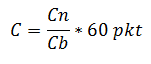 Gdzie:C – liczba punktów przyznanych ocenianej ofercie za podaną cenę brutto,Cn – najniższa cena brutto wśród ocenianych ofert,Cb – cena brutto ocenianej oferty podana przez danego oferenta.Kryterium Dodatkowe doświadczenie zawodowe – pożądane osoby skierowanej do realizacji zamówienia (D) będzie oceniane na podstawie podanego przez Wykonawcę w ofercie pożądanego doświadczenia zawodowego, według poniższych kryteriów. Punkty będą przyznane według następującej zasady, przy czym doświadczenie dotyczy osoby, którą Wykonawca wskaże do realizacji zamówienia publicznego: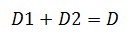 Gdzie:D – łączna liczba punktów przyznanych badanej ofercie D1 – liczba punktów przyznanych badanej ofercie w kryterium „Doświadczenie zawodowe osoby skierowanej do realizacji zamówienia w zakresie opracowania programów nauczania przedmiotu 
w ramach którego składana jest oferta w ciągu ostatnich 10 lat” D2 – liczba punktów przyznanych badanej ofercie w kryterium „Doświadczenie zawodowe osoby skierowanej do realizacji zamówienia w zakresie opracowania programu nauczania do przedmiotu 
w ramach którego składana jest oferta, który uzyskał nagrodę/wyróżnienie w konkursach lub projektach o zasięgu ogólnopolskim w ciągu ostatnich 10 lat”Kryterium 1 (D1) - Doświadczenie zawodowe osoby skierowanej do realizacji zamówienia, w zakresie opracowania programów nauczania do przedmiotu w ramach którego składana jest oferta w ciągu ostatnich 10 lat – maksymalnie 20 punktów: Brak doświadczenia w opracowaniu programu nauczania – 0 punktów; Doświadczenie w opracowaniu 1 programu nauczania – 10 punktów; Doświadczenie w opracowaniu co najmniej 2 programów nauczania – 20 punktów. Kryterium 2 (D2) - Doświadczenie zawodowe osoby skierowanej do realizacji zamówienia, w zakresie opracowania programu nauczania do przedmiotu w ramach którego składana jest oferta, który uzyskał nagrodę/wyróżnienie w konkursach lub projektach o zasięgu ogólnopolskim w ciągu ostatnich 10 lat – maksymalnie 20 punktów: Brak doświadczenia w opracowaniu programu nauczania – 0 punktów Doświadczenie w opracowaniu 1 programu nauczania – 10 punktów; Doświadczenie w opracowaniu co najmniej 2 programów nauczania – 20 punktów. Punkty z oceny kryteriów: C – Cena brutto i D – Dodatkowe doświadczenie zawodowe 
– pożądane osoby skierowanej do realizacji zamówienia zostaną zsumowane. Punktacja będzie zaokrąglona z dokładnością do dwóch miejsc po przecinku. Oferta może uzyskać maksymalnie 100 pkt.Za najkorzystniejszą Zamawiający uzna tę ofertę, która uzyska najwyższą liczbę punków. Jeżeli nie można wybrać najkorzystniejszej oferty z uwagi na tożsamy bilans punktowy dwóch lub więcej ofert, Zamawiający wzywa Wykonawców, którzy złożyli te oferty, do złożenia w terminie określonym przez Zamawiającego ofert dodatkowych.IX. Tryb udzielania zamówienia Postępowanie o udzielanie zamówienia prowadzone jest na podstawie Regulaminu udzielania zamówień w Ośrodku Rozwoju Edukacji, do których nie stosuje się ustawy Prawo zamówień publicznych.X. Uwagi końcoweZamawiający zastrzega sobie prawo do zamknięcia postępowania o udzielenie zamówienia bez podawania przyczyny na każdym etapie postępowania.Zamawiający wykluczy z postępowania Wykonawców, którzy nie spełniają warunków udziału 
w postępowaniu. Ofertę Wykonawcy wykluczonego z postępowania uznaje się za odrzuconą.Wykonawcy uczestniczą w postępowaniu na własne ryzyko i koszt, nie przysługują im żadne roszczenia z tytułu zamknięcia lub unieważnienia postępowania przez Zamawiającego.Ocena zgodności ofert z wymaganiami Zamawiającego przeprowadzona zostanie na podstawie analizy dokumentów i materiałów, jakie Wykonawca zawarł w swej ofercie. Ocenie podlegać będzie zarówno formalna jak i merytoryczna zgodność oferty z wymaganiami.Zamawiający zastrzega sobie prawo sprawdzania w toku oceny ofert wiarygodności przedstawionych przez Wykonawców dokumentów, wykazów, danych i informacji.XI. Klauzula informacyjna o przetwarzaniu danych osobowychZgodnie z art. 13 ust. 1 i 2 rozporządzenia Parlamentu Europejskiego i Rady (UE) 2016/679 z dnia 
27 kwietnia 2016 r. (Dz. Urz. UE L 119 z 04.05.2016 r.), dalej „RODO”, Ośrodek Rozwoju Edukacji 
w Warszawie informuje, że:Administratorem Pani/Pana danych osobowych jest Ośrodek Rozwoju Edukacji z siedzibą 
w Warszawie (00-478), Aleje Ujazdowskie 28, e-mail: sekretariat@ore.edu.pl, tel. 22 345 37 00;W sprawach dotyczących przetwarzania danych osobowych może się Pani/Pan skontaktować z Inspektorem Ochrony Danych poprzez e-mail: iod@ore.edu.pl;Pani/Pana dane osobowe przetwarzane będą w celu związanym z postępowaniem 
o udzielenie zamówienia publicznego w związku z koniecznością wypełnienia obowiązku prawnego ciążącego na administratorze;Odbiorcami Pani/Pana danych osobowych mogą być osoby lub podmioty, którym udostępniona zostanie dokumentacja postępowania, odbiorcy uprawnieni do ich otrzymania na podstawie przepisów prawa oraz podmioty świadczące usługi na rzecz administratora;Pani/Pana dane osobowe będą przechowywane, przez okres 5 lat z uwagi na fakt, iż zamówienie finansowane jest ze środków budżetu państwa a po tym czasie przez okres, oraz 
w zakresie wymaganym przez przepisy powszechnie obowiązującego prawa;Pani/Pana dane nie będą podlegały zautomatyzowanemu podejmowaniu decyzji i nie będą profilowane;Podanie danych osobowych Pani/Pana dotyczących jest dobrowolne ale niezbędne w celu wzięcia udziału w postępowaniu o udzielenie zamówienia publicznego;W związku z przetwarzaniem Pani/Pana danych osobowych przysługują Pani/Panu następujące uprawnienia: prawo dostępu do swoich danych osobowych, prawo żądania ich sprostowania, prawo żądania od administratora ograniczenia przetwarzania lub ich usunięcia oraz prawo wniesienia skargi do Prezesa Urzędu Ochrony Danych Osobowych.Załączniki do zapytania:Załącznik nr 1 – Wzór formularza ofertowego Załącznik nr 2 – Wzór umowy o dziełoLp.Nazwa kryteriumWaga1.Cena brutto (C)60%2.Dodatkowe doświadczenie zawodowe – pożądane osoby skierowanej do realizacji zamówienia (D) 40%